13/2414/2415/24Mineral Titles Act 2010NOTICE OF LAND CEASING TO BE A MINERAL TITLE AREAMineral Titles Act 2010NOTICE OF LAND CEASING TO BE A MINERAL TITLE AREATitle Type and Number:Exploration Licence 25748Area Ceased on:16 January 2024Area:179 Blocks, 584.45 km²Locality:BATCHELORName of Applicant(s)/Holder(s):90% PNX METALS LIMITED* [ACN. 127 446 271], 10% NT MINING OPERATIONS PTY LTD* [ACN. 136 525 990]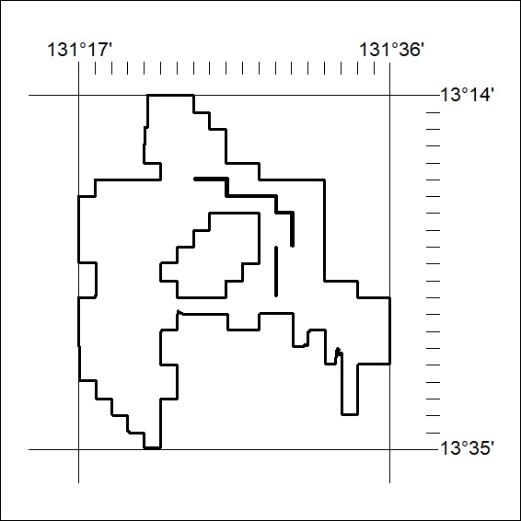 (Area now amalgamated into Exploration Licence 33713 under  s102 – EL moratorium period does not apply)(Area now amalgamated into Exploration Licence 33713 under  s102 – EL moratorium period does not apply)Mineral Titles Act 2010NOTICE OF LAND CEASING TO BE A MINERAL TITLE AREAMineral Titles Act 2010NOTICE OF LAND CEASING TO BE A MINERAL TITLE AREATitle Type and Number:Exploration Licence 33502Area Ceased on:16 January 2024Area:12 Blocks, 3.00 km²Locality:McKINLAY RIVERName of Applicant(s)/Holder(s):90% PNX METALS LIMITED* [ACN. 127 446 271], 10% NT MINING OPERATIONS PTY LTD* [ACN. 136 525 990]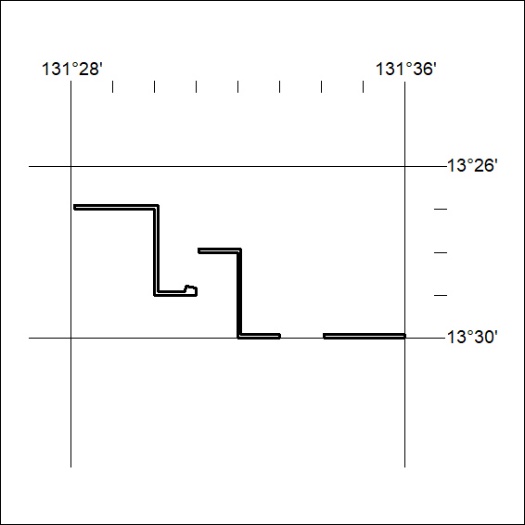 (Area now amalgamated into Exploration Licence 33713 under  s102 – EL moratorium period does not apply)(Area now amalgamated into Exploration Licence 33713 under  s102 – EL moratorium period does not apply)Mineral Titles Act 2010NOTICE OF LAND CEASING TO BE A MINERAL TITLE AREAMineral Titles Act 2010NOTICE OF LAND CEASING TO BE A MINERAL TITLE AREATitle Type and Number:Exploration Licence 33503Area Ceased on:16 January 2024Area:19 Blocks, 4.39 km²Locality:BATCHELORName of Applicant(s)/Holder(s):90% PNX METALS LIMITED* [ACN. 127 446 271], 10% NT MINING OPERATIONS PTY LTD* [ACN. 136 525 990]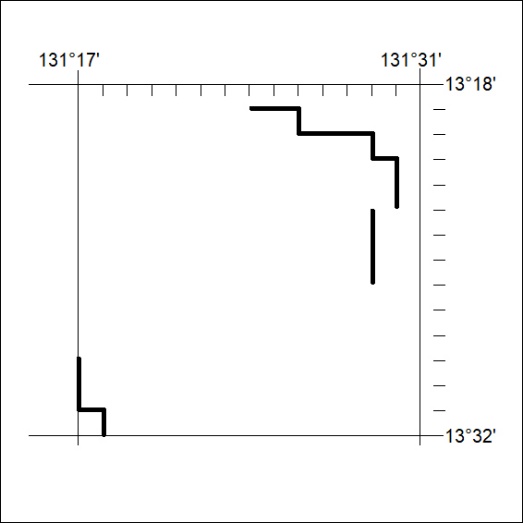 (Area now amalgamated into Exploration Licence 33713 under  s102 – EL moratorium period does not apply)(Area now amalgamated into Exploration Licence 33713 under  s102 – EL moratorium period does not apply)